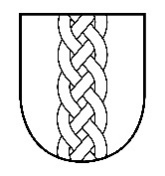 ROPAŽU NOVADA PAŠVALDĪBA _______________________________________________________________ULBROKAS MŪZIKAS UN MĀKSLAS SKOLAIKVD Reģ. Nr. 4374902277Reģ. Nr. 90000067986Institūta iela 1B, Ulbroka, Stopiņu pagasts, Ropažu novads, LV-2130tālrunis: 67910948e-pasts: muzikas.skola@ropazi.lvwww.umms.lvUlbrokāV Akordeona ansambļu un orķestru lielkoncerts – festivālsN O L I K U M SOrganizatorsUlbrokas Mūzikas un mākslas skola sadarbībā ar Ropažu novada pašvaldību un Kultūras centru “Ulbrokas Pērle”  2024. gada 16. jūnijā rīko V Akordeona ansambļu un orķestru lielkoncertu – festivālu.Festivāla mērķis un uzdevumsPopularizēt akordeona ansambļu un orķestru muzicēšanas tradīcijas; Veicināt mākslinieciskās un profesionālās meistarības attīstību, piesaistot Latvijā populārus akordeonistus; Rosināt Latvijas komponistus rakstīt oriģinālmūziku akordeonistu orķestriem; Veicināt ansambļu un orķestru sadarbību Latvijā, gatavojoties Latvijas jauno akordeonistu apvienotā orķestra lielkoncertam „Skan akordeons!” XIII Latvijas Skolu jaunatnes dziesmu un deju svētkos 2025.gadā.Veicināt akordeona spēles pedagogu, ansambļu un orķestru sadarbību.Festivāla norises laiks, vieta un dienas kārtība2024. gada 16. jūnijs Ropažu novada, Stopiņu pagastā, Kultūras centrā “Ulbrokas Pērle”. Dienas kārtība dalībniekiem tiks nosūtīta sākot ar 2024.gada 17. maiju. DalībniekiLatvijas profesionālās ievirzes mūzikas skolu akordeona ansambļi un orķestri. Festivāla programmaFestivāla ansambļi un orķestri apvienosies koporķestrī un atskaņos šim pasākumam izvēlētos skaņdarbus (Pielikums Nr. 1 – koporķestra skaņdarbi). Nošu materiāls pieejams: http://www.umms.lv/konkursi/iii-akordeona-ansamblu-un-orkestru-lielkoncerts-festivals/ ApbalvošanaDalībnieki saņems Pateicības par piedalīšanos.PieteikumiApstiprinājumu par dalību un dalībnieku skaitu iesūtīt e-pastā ulbrokas.mms@ropazi.lv līdz 2023. gada 19. aprīlim. (Pielikums Nr.2 – pieteikuma veidlapa.)Organizatoru tiesībasInformējam, ka pasākuma laikā dalībnieki var tikt fotografēti vai filmēti. Fotogrāfijas un audiovizuālais materiāls var tikt publiskots nekomerciālām vajadzībām.Pieteikums festivālam  apliecina, ka jūs piekrītat minētajiem noteikumiem un nosacījumiemKontaktinformācijaAnita Rieksta tel.nr. 29146535e-pasts: anita.ulbroka@gmail.comPielikums Nr.1Akordeonu ansambļu un orķestru lielkoncerta                         koporķestra skaņdarbi„Popūrijs par J.S.Baha tēmām” Valdo Varka apdarēAlvils Altmanis „Svīta – trīs latviešu tautas dziesmu apdares”Raimonds Pauls „Dziesmu Popūrijs” (notis būs pieejamas janvārī)Akordeonu ansambļu un orķestru lielkoncerta                               reģionu orķestru skaņdarbi.Vidzeme – Latviešu tautas dziesma „Pūt, vējiņi”Rīga, Pierīga – Jāzeps Lipšāns „Noktirne”Zemgale – Vangelis „Paradīzes iekarošana”Kurzeme – Filips Bredifs „Fokstrots”Latgale – Jānis Ivanovs „Tango” no k/f „Zvejnieka dēls”                Kārlis Auzāns „Kopā mēs varam”Nošu materiāls pieejams: http://www.umms.lv/konkursi/iii-akordeona-ansamblu-un-orkestru-lielkoncerts-festivals/ Pielikums Nr.2___________________________________________________________(izglītības iestādes nosaukums)PIETEIKUMA VEIDLAPAV Akordeona ansambļu un orķestru lielkoncertam– festivālamDirektors ____________________Datums		Dalībniekuvārds, uzvārdsDalībnieka dzimšanas datidd.mm.ggggSkolotājavārds, uzvārdsKontaktinformācija saziņai(e-pasts, tālr.)